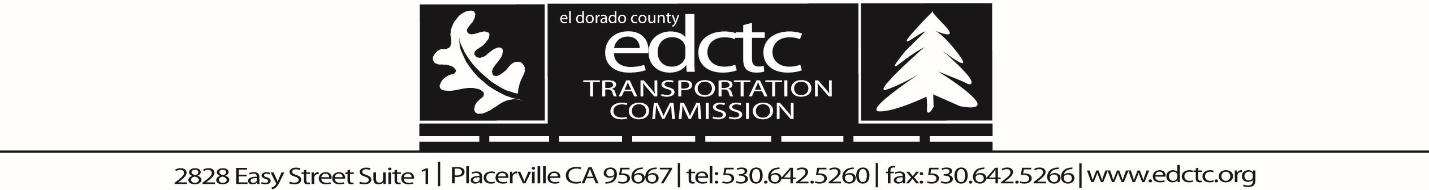 El Dorado County Transportation CommissionTRANSPORTATION FUNDINGAPPLICATION FORMSurface Transportation Block Grant Program (STBGP)PROJECT TITLE: 	     PROJECT APPLICANT:	     (Agency Name and Address)	     CONTACT PERSON: 	     (Name, address, phone, e-mail)	     BRIEF DESCRIPTION OF PROJECT:  Describe the work that would be funded.  TYPE OF PROGRAMMING REQUESTED:   STBGP		Local Funds	$       Other Funds	$       Funds Requested	$       Total Project Cost	$       SECTION 1: At a minimum, projects must comply with the requirements for the fund source including all applicable federal requirements. “Master Agreement” / “Eligible Applicant” status: Does your agency have a Master Agreement? 
  Yes 	  No 
Is the project endorsed by a Board of Elected Officials?  Yes 	  No If yes, attach a Minute Order or Resolution showing policy board approval or endorsement specifically for this project(s).SECTION 2:Project meets the requirements for the funding source. Describe how well your project meets the requirements for the specific fund source you are applying for. Project Need/Benefit. Describe the project scope and the goals this project address(es):Cost Effectiveness. Describe how this project makes effective and efficient use of federal funds.  Describe how the STBGP funding request leverages other funding.Project Readiness. Federal Projects must begin no later than within three years of the awarded fiscal year. Describe project readiness in terms of what has already been accomplished and what still needs to be accomplished to implement this project. As appropriate, include status of design, engineering, environmental review, funding commitment and availability.Inclusion in Local/Regional Transportation Plans/Programs. Describe whether or not the project is included in local/regional plans/programs, and discuss the project’s priority ranking. Related Performance Measures. Check the corresponding boxes in the table below to indicate how the project aligns with adopted Regional Transportation Plan Goals and Performance Measures:
Goal 1: Integrate local and regional land use, air quality, and transportation planning to create a transportation system which supports the needs of the system user, enhances the economy, preserves the environment, and protects the community character.
Goal 2: Encourage sustainable transportation options, embrace new technologies and develop climate adaptation and resiliency strategies.
Goal 3: Optimize the existing local, interregional, and regionally significant roadway system to support improved maintenance, increased throughput, improved safety, and multimodal mobility.
Goal 4: Promote a convenient, desirable, and reliable regional and interregional public transit system for residents and visitors travelling within, to, and beyond El Dorado County.Goal 5: Promote and preserve aviation facilities and services that complement the regional transportation system, support emergency response, and enhance economic activities.Goal 6: Promote a safe, convenient, and efficient active transportation system for all users. Goal 7: Develop and support an integrated transportation system that incorporates corridor - based solutions and public awareness programs which support alternative transportation modes and reduce the impacts of single-occupant vehicle travel.Goal 8: Secure maximum available funding and pursue new sources of funds for maintenance, expansion, and improvement of all modes of transportation facilities and services. single-occupant vehicle travel.7.	Federal Planning Factors. Indicate yes or no if your project aligns with the Federal Planning Factors Listed below.   
Federal Planning Factors are issued by Congress to emphasize specific issues and must be identified in local planning documents. The Federal Planning Factors in Title 23 of the United States Code, section 134(f) are:Additional information to support the Federal Planning Factors listed above (400 characters or less). SECTION 4:  PROJECT STATUS AND SCHEDULE  Phase/Quarter/Calendar YearSECTION 5:  PROJECT SUBMITTALSigned_______________________________________ Date  	Printed Name and Title       Goal 1+ N -Is this project a collaborative effort with local jurisdictions? If so, (+) if not, (N)Is the project expected toimprove (+), maintain (could be +, -, or N depending on existing condition), or degrade (-) existing level of service?Is the project expected to improve (+), maintain (N), or degrade (-) the existing Pavement Condition Index (PCI)?Goal 2+ N -Does the project decrease (+), maintain (N), or increase (-) vehicle miles traveled per service population? Does the project add/improve (+), maintain (N), or degrade (-) the existing roadside ditch quantity/quality? Is the project expected to reduce (+), not affect (N), or increase (-) single-occupant vehicles commute trips?Does this add to (+), remove from (-), or not affect (N) existing broadband, ITS, or ICM infrastructure?Goal 3+ N -Does this project add sidewalks (+), or improve (+), degrade (-), or not affect (N) existing sidewalk quality? Does this project add bikeways (+), or improve (+), degrade (-), or not affect (N) existing Class I Bikeway quality? Is the project expected to reduce (+), increase (-), or not affect (N) the number of collisions for any mode of travel?Does this project add (+), remove (-), or not affect (N) traffic calming measures?Goal 4+ N -Is this project expected to increase (+), decrease (-), or not affect (N) on-time performance of any service type? Will this project add (+), maintain (N), or decrease (-) the number of transit stops with ¼ mile of households without access to motor vehicles? Goal 5+ N -Is this project expected to improve (+), degrade (-), or not affect (N) the utilization rate of the airport? Is this project expected to improve (+), degrade (-), or not affect (N) heavy truck access to the airport?Goal 6+ N -Does this construct (+), remove/hinder (-), or not affect (N) part of the planned sidewalk network? Does this project construct (+), remove/hinder (-), or not affect (N) part of the planned bicycle network? Is this active transportation project built in an area that has below average rates of walking? If so (+). If not (-).Will this project remove (+), add to (-), or not affect (N) known safety barriers?Goal 7+ N -Is this project expected to reduce (+), increase (-), or not affect (N) auto occupancy on US 50? Is this project expected to reduce (+), increase (-), or not affect (N) travel time reliability on US 50?Is this project expected to encourage (+), discourage (-), or not influence (N) employers to offer/mandate TDM strategies?Is this project expected to encourage (+), discourage (-), or not influence (N) residents to take advantage of TDM strategies?Goal 8+ N -Does the project combine multiple sources to leverage funding wherever possible? Yes (+), No (-) Does the project utilize non-traditional or innovative funding sources? Yes (+), 
No (-)Support the economic vitality of the metropolitan area, especially by enabling global competitiveness, productivity, and efficiencyYESNOIncrease the safety of the transportation system for motorized and non-motorized usersYESNOIncrease the security of the transportation system for motorized and non-motorized usersYESNO4.	Increase the accessibility and mobility of people and for freightYESNO5.	Protect and enhance the environment, promote energy conservation, improve the quality of life, and promote consistency between transportation improvements and State and local planned growth and economic development patternsYESNO6.	Enhance the integration and connectivity of the transportation system, across and between modes, people, and freightYESNO7.	Promote efficient system management and operationsYESNO8.	Emphasize the preservation of the existing transportation systemYESNO9.	Improve the resiliency and reliability of the transportation system and reduce or mitigate storm water and reduce or mitigate storm water impacts of surface transportationYESNO10.	Enhance travel and tourismYESNO